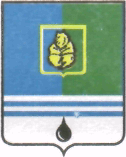 ПОСТАНОВЛЕНИЕАДМИНИСТРАЦИИ  ГОРОДА  КОГАЛЫМАХанты-Мансийского автономного округа - ЮгрыОт «15»     июля    2014 г.                                                                 		№1739О внесении изменений в постановление Администрации города Когалыма от 04.02.2013 №235В соответствии со статьей 179 Бюджетного кодекса Российской Федерации, постановлением Администрации города Когалыма от 26.08.2013 №2514 «О муниципальных и ведомственных целевых программах»:1.	В приложение к постановлению Администрации города Когалыма от 04.02.2013 №235  «Об утверждении Порядка составления проекта бюджета города Когалыма на очередной финансовый год и плановый период» (далее – Порядок) внести следующие изменения:1.1.	Абзац 4 подпункта 2.1.1 пункта 2.1 раздела 2 Порядка исключить.1.2. Абзац 5 подпункта 2.1.4 пункта 2.1 раздела 2 Порядка изложить в следующей редакции:«- разрабатывают муниципальные и ведомственные целевые программы города Когалыма в установленной сфере деятельности в соответствии с порядком разработки, утверждения и реализации муниципальных программ в городе Когалыме, утвержденным постановлением Администрации города Когалыма от 26.08.2013 года №2514 «О муниципальных и ведомственных целевых программах»;».1.3. Абзац 4 подпункта 2.1.5 пункта 2.1 раздела 2 изложить в следующей редакции:«- утверждает муниципальные и ведомственные целевые программы города Когалыма и вносит в них изменения;».1.4. Пункты 8 и 10 приложения к Порядку исключить.1.5. Пункт 18 приложения к Порядку изложить в редакции согласно приложению к настоящему постановлению. 2. Комитету финансов Администрации города Когалыма (М.Г.Рыбачок)  направить в юридическое управление Администрации города Когалыма текст постановления и приложение к нему, его реквизиты, сведения об источнике официального опубликования в порядке и сроки, предусмотренные распоряжением Администрации города Когалыма от 19.06.2013 №149-р                  «О мерах по формированию регистра муниципальных нормативных правовых актов Ханты-Мансийского автономного округа - Югры для дальнейшего направления в Управление государственной регистрации нормативных правовых актов Аппарата Губернатора Ханты-Мансийского автономного округа - Югры.3. Опубликовать настоящее постановление и приложение к нему в газете «Когалымский вестник» и разместить на официальном сайте Администрации города Когалыма в сети Интернет (www.admkogalym.ru).4. Контроль за выполнением постановления возложить на заместителя главы Администрации города Когалыма Т.И.Черных.Исполняющий обязанностиглавы Администрации города Когалыма                                 А.Е.ЗубовичСогласовано:зам. главы Администрации г.Когалыма			Т.И.Черныхначальник ЮУ							И.А.Леонтьева начальник УЭ            						В.И.Кравецначальник ОО ЮУ        					С.В.Панова  Подготовлено:зам. председателя ОСБП КФ					Л.В.СкориковаРазослать: Т.И.Черных, УЭ, КФ, КУМИ, УО, ОтделФЭОиК АГ.Приложениек постановлению Администрации города Когалымаот 15.07.2014 №173918.Подготовка проектов нормативных правовых актов:- о внесении изменений в муниципальные программы города Когалыма;- о внесении изменений в ведомственные целевые программы города КогалымаКоординаторы целевых программне позднее двух месяцев со дня вступления в силу решения Думы города Когалыма «О бюджете города Когалыма на очередной финансовый год и плановый период» Структурные подразделения Администрации города Когалыма, осуществляющие согласование нормативных правовых актов